Книга, помогающая жить24 марта в Городской библиотеке №2 прошла встреча студентов Лянторского нефтяного техникума с ветераном НГДУ «Лянторнефть», старожилом города Лянтор - Валентиной Ивановной Назаровой. Более 30 лет назад Валентина Ивановна приехала в Лянтор и при её непосредственном участии были построены в нашем городе техникум, школы, жилые дома, общежития, магазины, ФОК «Олимп», вокзал, КБО, АЗС, церковь, котельные, водозаборные и канализационные сооружения, электрические подстанции, узел связи, сети инженерных коммуникаций жизнеобеспечения города. В 2006 году Валентине Ивановне Назаровой было присвоено звание «Заслуженный строитель Ханты-Мансийского автономного округа-Югры». После выхода на заслуженный отдых Валентина Ивановна продолжила заниматься общественной деятельностью. По её инициативе собраны и опубликованы воспоминания лянторцев, чьё детство пришлось на нелёгкие военные годы. Два выпуска сборника «Дети войны» были переданы в дар библиотекам города и на встрече со студентами состоялась презентация этого значимого для жителей Лянтора издания. Сборник «Дети войны» можно отнести к разряду книг, по которым представители молодого поколения сверяют свои нравственные ориентиры, находят ответы на многие не простые жизненные вопросы, одним словом – книга, помогающая жить.Информацию подготовила Н.Н. Беляева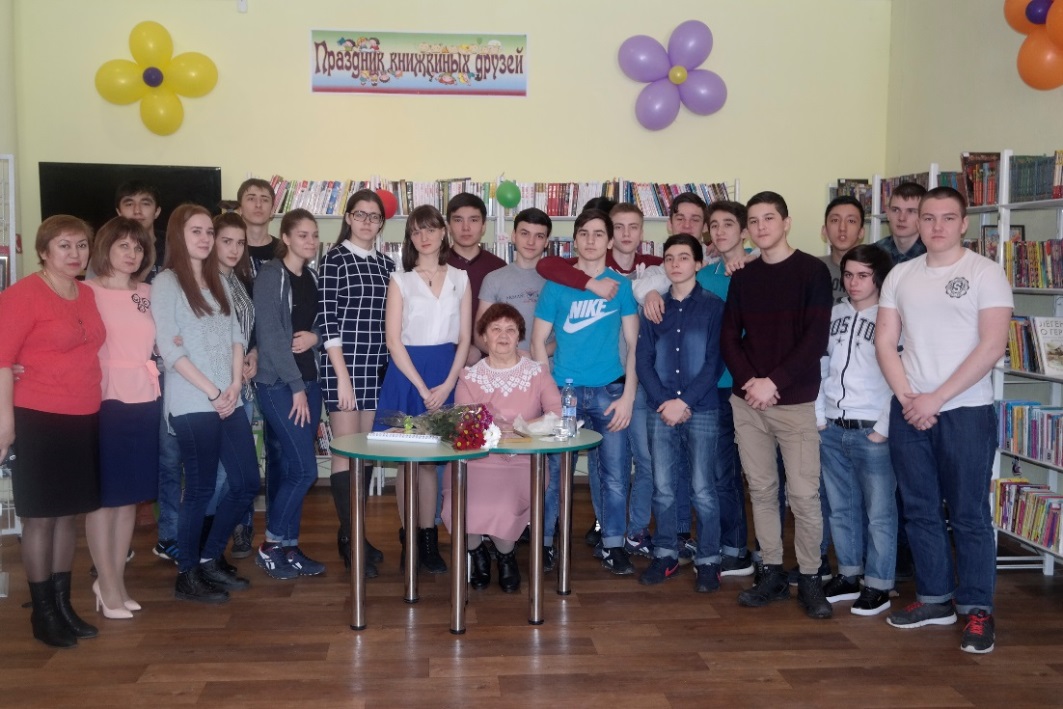 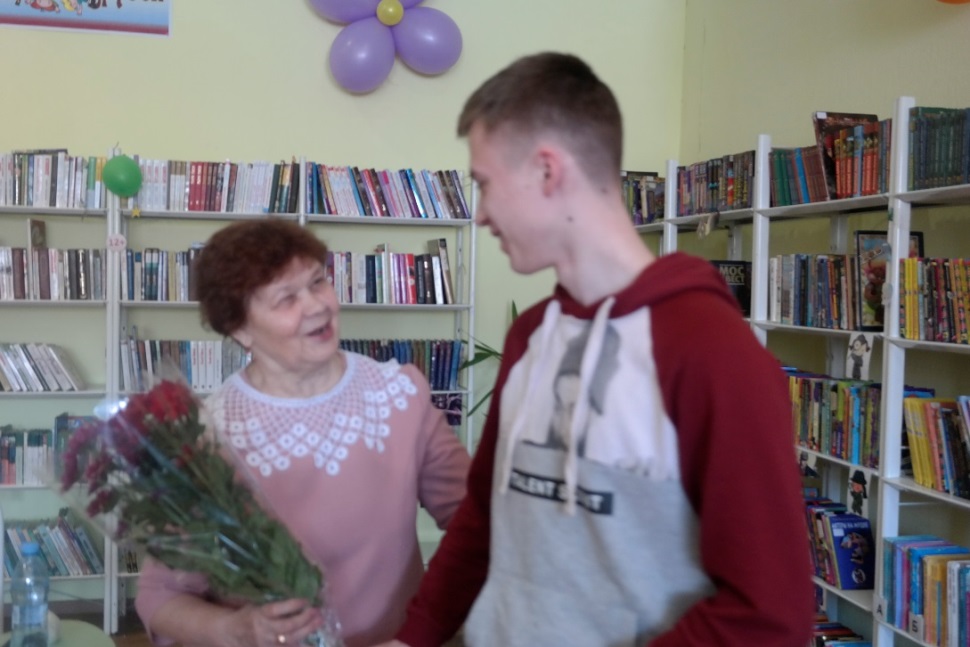 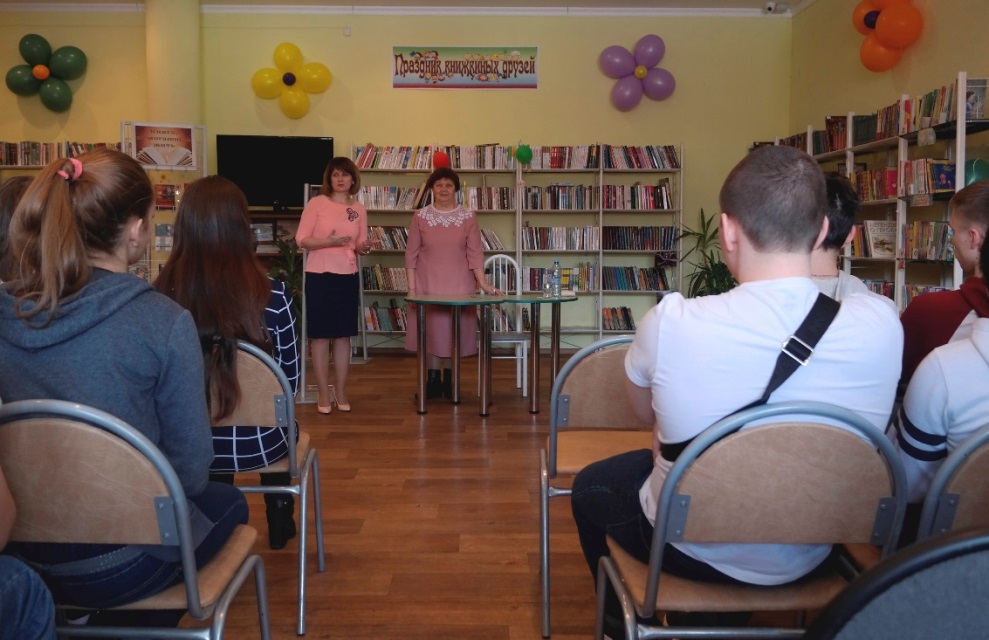 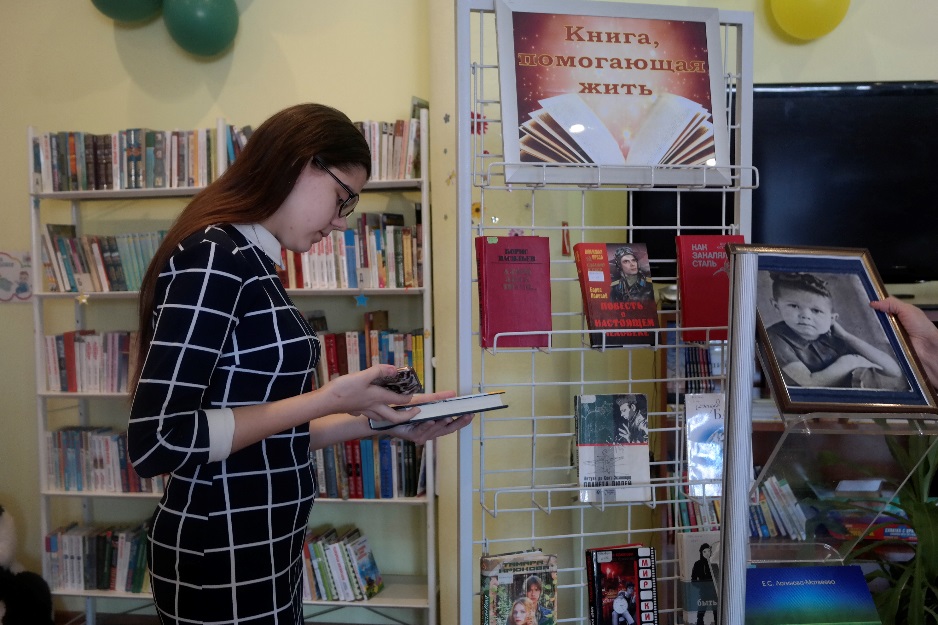 